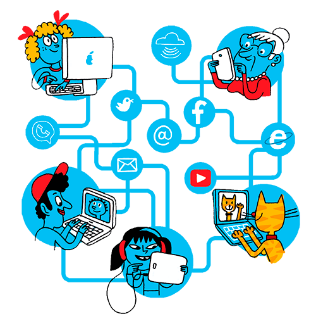 Què és Internet?Internet és una xarxa global de xarxes interconnectades. I què és, una xarxa? Doncs un conjunt d’aparells connectats entre si que s’intercanvien informació. Els aparells poden ser ordinadors, mòbils, tauletes o sensors. A Internet hi ha connectades xarxes d’empreses, d’escoles, d’ajuntaments, de governs i de centres d’investigació, entre d’altres.Còpia:Contesta a aquestes preguntes i busca una foto.Busca i enganxaQuina és la funciófotoPROCESSADORMEMÒRIA RAMTarjeta gràfica1r ordinador del món: Màquina d’escriure antiga: Portàtil amb un procesador Intel 5 i  memoria ram de 8 gb.